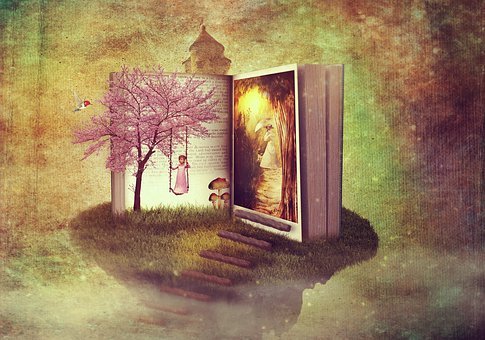 3. RAZRED ANDERSEN, H. C.: BEDAK JURČEK/DEKLICA Z VŽIGALICAMI/GRDI RAČEKBOS, B.: DRUŽINA KRTKOVIHBRODSCHNEIDER K., M.: Gibb in ptice/Kjer je volja, tam je pot!CANKAR, I.: PEHAR SUHIH HRUŠKDONALDSON, J.: Bi se gnetli na tej metli?/Mamica, kje si?/Zgodbe iz želodjega gozda/Zverjasec/Zverjašček/Palčič/Lini in Lazi/Mišji razbojnik/ZogGIBBES, L.: Švrk …GRIMM J. in W.: POGUMNI KROJAČEK/Zvezdni tolarji …HAGEN, H.: LIZINA NAJLJUBŠA BABICAHANEL, W.: Nenavadne pustolovščine navadnega klobuka/ POGUMNI JANHRoVAT, U.: Čudežni gumbKOREN, M.: MIHEC/MICI KOVAČ, P.: PET KUŽKOV IŠČE PRAVEGA …KOVIČ, K.: PAJACEK IN PUNČKA/MAČEK MURI/MAČJI SEJEM/zmaj direndajLINDGREN, A.: LOTA ZNA SKORAJ VSE/PIKA NOGAVIČKA V SONČNEM PARKU …Lobel, A.: REGEC IN KVAKECMAKAROVIČ, S.: PEKARNA MIŠMAŠ/ŽIVALSKAOLIMPIJADA/SAPRAMIŠKA /STRAŠNI VOLK …MAV HORVAT, N.: Miška želi prijateljaMLAKAR, I.: O kravi, ki je lajala v lunoMUCK, D.: Anica/Čudežna bolha MegiNOESTLINGER, C.: MINI/Franceve zgodbeNORDQVIST, S.: Palačinkova torta/findus se odselipilkey, d.: pasji mož …PREGL, S.: Smejalnik in cvililna zavoraRIBIČIČ, J.: MIŠKOLINRODERO, P.: PRIJATELJAROZMAN R., A.: Gospod FilodendronSOKLIČ, K.: ŠIVILJA AjdaŠTAMPE-ŽMAVC, B.: POPRAVLJALNICA IGRAČ/PRINCESA SRCA/URE KRALJA MINA/SNEŽNOSEKSUHODOLČAN, P.: Ti kanta požrešna/Doktor za osle/PETER NOS/gORAN…USAČEV, A.: PAMETNA PSIčKA SONJAVANDOT, J.: KEKEC …VIDMAR, J.: Prijatelja/MATIC/KEKEC IZ 2. BYAMADA, K.: KAJ STORIŠ S ŠRPBLEMOM/KAJ STORIŠ S PRILOŽNOSTJO? /KAJ STORIŠ Z IDEJO?PESMIBRENK, K.: čEZ VODICO ČEZ REČICOČERNEJ, A.: METULJČKIGlazer, A.: GUGALICE/ŽIGA ŽAGA/DežnikiGRAFENAUER, N.: KAJ JE NA KONCU SVETA/LOKOMOTIVA, LOKOMOTIVAKDO BO Z NAMI ŠEL V GOZDIČEKKOSOVEL, S.: MEDVEDKI SLADKOSNEDKI/Deček in sonceKošuta, M.: ZASEDA ZA MEDVEDA/LESTEV IN SIRČEK KOVIČ, K.: ZLATA LADJAMALČKI PALČKI MAJHEN, Z.: PENTLJE - pesmi za deklice in dečkeMAURER, N.: BELI MUCPavček, T.: Čenčarija/Sonce in sončice/JURI MURI V AFRIKI/JURI MURI PO SLOVENIJIRAINER, M.: JEŽKOVA FRIZURASUHODOLČAN, L.: HI, KONJIČEKŠTEFAN, A.: LONČEK NA PIKE/IŠČEMO HIŠICOVegri, S.: Mama pravi, da v očkovi glaviVOGLAR, M.: PALČEK, POMAGAJŽUPANČIČ, O.: CICIBAN/MEHURČKI/Pomladna ladja